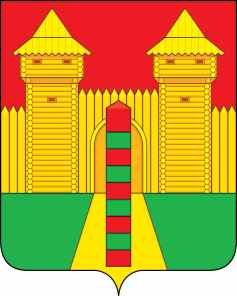 АДМИНИСТРАЦИЯ  МУНИЦИПАЛЬНОГО  ОБРАЗОВАНИЯ «ШУМЯЧСКИЙ   РАЙОН» СМОЛЕНСКОЙ  ОБЛАСТИПОСТАНОВЛЕНИЕот 17.04.2023г. № 155          п. ШумячиВ целях  обсуждения проекта актуализации схемы теплоснабжения Шумячского городского поселения на 2024 год, руководствуясь Федеральным законом от 06.10.2013 № 131-ФЗ « Об общих принципах организации местного самоуправления  в Российской Федерации», Федеральным законом от 27.07.2011г. № 190-ФЗ «О теплоснабжении», постановлением Правительства Российской Федерации от 22.02.2012  № 154 «О требованиях к схемам теплоснабжения, порядку их разработки и утверждения», Уставом муниципального образования «Шумячский район» Смоленской области,Администрация муниципального образования «Шумячский район» Смоленской области П О С Т А Н О В Л Я Е Т:1. Назначить публичные слушания по вопросу актуализации схемы теплоснабжения Шумячского городского поселения на 2024 год.1.1. Дата проведения публичных слушаний 15 мая 2023 года.1.2. Время проведения публичных слушаний: 12 ч.00 мин.1.3. Место проведения публичных слушаний: здание Администрации муниципального образования «Шумячский район» Смоленской области, расположенное по адресу: Смоленская область, п. Шумячи, ул. Школьная, д.1, зал заседания.2. Установить, что внесение предложений и замечаний в Комиссию по актуализации схемы теплоснабжения Шумячского городского поселения на 2024 год заинтересованными лицами в устной или письменной форме по теме публичных слушаний принимаются до 10 мая 2023 г. в рабочие дни с 9.00 до 13.00 и с 14.00 до 18.00 по адресу: Смоленская область, п. Шумячи,                                    ул. Школьная, д.1, каб.44.3. Назначить комиссию по вопросу актуализации схемы теплоснабжения Шумячского городского поселения на 2024 год в составе:О проведении публичных слушаний по вопросу  актуализации схемы теплоснабжения Шумячского городского поселения на 2024 годЕлисеенко                              Николай МихайловичЕлисеенко                              Николай Михайлович-заместитель Главы муниципального образования «Шумячский район» Смоленской области, председатель комиссии; заместитель Главы муниципального образования «Шумячский район» Смоленской области, председатель комиссии; заместитель Главы муниципального образования «Шумячский район» Смоленской области, председатель комиссии; Митрофанова                             Ольга Владимировна Митрофанова                             Ольга Владимировна -главный специалист Отдела по строительству, капитальному  ремонту и жилищному-коммунальному хозяйству Администрации муниципального образования «Шумячский район» Смоленской области, секретарь комиссии;главный специалист Отдела по строительству, капитальному  ремонту и жилищному-коммунальному хозяйству Администрации муниципального образования «Шумячский район» Смоленской области, секретарь комиссии;главный специалист Отдела по строительству, капитальному  ремонту и жилищному-коммунальному хозяйству Администрации муниципального образования «Шумячский район» Смоленской области, секретарь комиссии;Члены комиссии:Члены комиссии:Члены комиссии:Члены комиссии:Члены комиссии:Члены комиссии:Журкович                              Алексей ВикторовичЖуркович                              Алексей Викторович-главный специалист сектора по делам гражданской обороны и чрезвычайным ситуациям Администрации муниципального образования «Шумячский район» Смоленской области;главный специалист сектора по делам гражданской обороны и чрезвычайным ситуациям Администрации муниципального образования «Шумячский район» Смоленской области;главный специалист сектора по делам гражданской обороны и чрезвычайным ситуациям Администрации муниципального образования «Шумячский район» Смоленской области;Павлюченкова                        Людмила АлексеевнаПавлюченкова                        Людмила Алексеевна-начальник Отдела городского хозяйства Администрации муниципального образования «Шумячский район» Смоленской области;начальник Отдела городского хозяйства Администрации муниципального образования «Шумячский район» Смоленской области;начальник Отдела городского хозяйства Администрации муниципального образования «Шумячский район» Смоленской области;Стародворова                          Наталья АнатольевнаСтародворова                          Наталья Анатольевна-начальник Отдела по строительству, капитальному  ремонту и жилищному-коммунальному хозяйству Администрации муниципального образования «Шумячский район» Смоленской области.начальник Отдела по строительству, капитальному  ремонту и жилищному-коммунальному хозяйству Администрации муниципального образования «Шумячский район» Смоленской области.начальник Отдела по строительству, капитальному  ремонту и жилищному-коммунальному хозяйству Администрации муниципального образования «Шумячский район» Смоленской области.Глава муниципального образования «Шумячский район» Смоленской областиГлава муниципального образования «Шумячский район» Смоленской областиГлава муниципального образования «Шумячский район» Смоленской областиА.Н. Васильев